Productions d’écrit Ecris un texte de 5 à 10 lignes, sur ce que tu vois sur les images suivantes.Respecte bien la construction des phrases (majuscules, points, sens).Fais attention à l’orthographe des mots que tu utilises.Tu peux imaginer ce qui va se passer ou ce que ressentent les personnages.Tu peux colorier les images avant de commencer à écrire !   IMAGE 1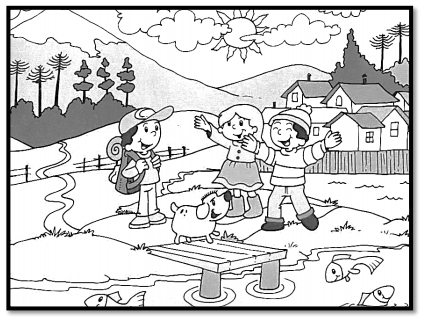 IMAGE 2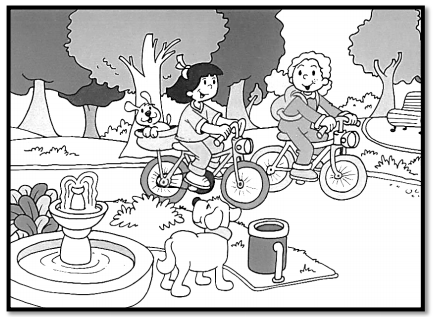    IMAGE 3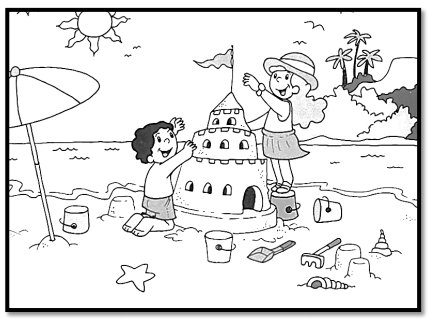 